Сумська міська рада VІІІ СКЛИКАННЯ LI СЕСІЯРІШЕННЯ від 27 березня 2024 року № 4684-МР м. СумиРозглянувши звернення юридичної особи, надані документи, відповідно до статей 12, 20, 42, 791 Земельного кодексу України, частини четвертої статті 15 Закону України «Про доступ до публічної інформації», беручи до уваги наказ Східного міжрегіонального управління Міністерства юстиції від 23.02.2024         № 141/8 «Про відмову в задоволенні скарги Сумської міської ради», враховуючи протокол засідання постійної комісії з питань архітектури, містобудування, регулювання земельних відносин, природокористування та екології Сумської міської ради від  28.11.2023 № 74, керуючись  пунктом 34 частини першої статті 26 Закону України «Про місцеве самоврядування в Україні», Сумська міська рада  ВИРІШИЛА:Відмовити ОБ'ЄДНАННЮ СПІВВЛАСНИКІВ БАГАТОКВАРТИРНОГО БУДИНКУ "Набережна р. Стрілки 10" у наданні дозволу на розроблення проекту землеустрою щодо відведення земельної ділянки та зміні її цільового призначення за адресою: м. Суми, вул. 1-ша Набережна р. Стрілка, 10, площею 0,3236 га, кадастровий номер 5910136600:19:034:0033 із земель «для будівництва та обслуговування будівель закладів охорони здоров’я та соціальної допомоги» на землі «для будівництва і обслуговування багатоквартирного житлового будинку з об’єктами торгово-розважальної та ринкової інфраструктури» в межах категорії земель житлової та громадської забудови на підставі частини тринадцятої статті 791 Земельного кодексу України, оскільки земельна ділянка припиняє існування як об’єкт цивільних прав, а її державна реєстрація скасовується, у зв’язку з поділом зазначеної земельної ділянки та формуванням нових земельних ділянок.Секретар Сумської міської ради                                                      Артем КОБЗАРВиконавець: Клименко Юрій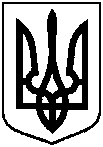 Про відмову ОБ'ЄДНАННЮ СПІВВЛАСНИКІВ БАГАТО-КВАРТИРНОГО БУДИНКУ «Набережна р. Стрілки 10» у наданні дозволу на розроблення проекту землеустрою щодо відведення земельної ділянки та зміну її цільового призначення за адресою:   м. Суми,       вул. 1-ша Набережна р. Стрілка, 10, площею 0,3236 га 